 Coastal Fund Minutes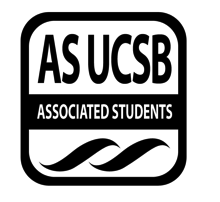 Associated Students Tuesday, 10/15/19, Nati Conference RoomCALL TO ORDER: , 6:01 Pm minutes recorded by Carissa ATTENDANCECOMMITTEE BUSINESSApproval of Attendance and ProxiesMOTION/SECOND: Jeremy/KateMotion language: Motion to approve attendance and proxies. ACTION: ConsentAdditional approval required: YES (Senate)Approval of MinutesMOTION/SECOND: Jeremy/CyrusMotion language: Motion to approve minutes from last week ACTION: ConcentAdditional approval required: YES (Senate)PUBLIC FORUM(Announcements, appreciations, concerns, requests to have items added to agenda)Kate made snacksCyrus is not registering for winter and spring quarters, so he will not be on the board, still available to helpBike sale this weekend, cash or check only 9 am to 3 pmREPORTSAdvisor Report: SiedschlagNo reportChair Report: Francoeur19 grants around $210,000Vice Chair Report: McLeodno reportSenate Report: Sway and Swansonwould like access to agendaAdministrative Report: StewartNeed to decide if we want to have a meeting on thanksgiving week or extra on each weekMost people prefer having four presentations on each meetingDecision meeting on the  19th of NovemberPeople will be notified in DecemberCoastal Service Program Report:  StewartAll of the restoration dates were filled upone or two new beach Outreach and Education Report: Patel and Fukadatabled this weekend at carnivalhave 2 to 3 site visits planning right nowboard members can sign upSub-Committee ReportsNRS scholarshipsNo reportLong-term funding applicationAre meeting up during office hoursPre-screening process for applicationsMet up today but will figure it out at a later dateNeed to do more research and then will do a presentationJeremy says draft stuff up in folders and sub-committee people handle most can have everybody read it and create policy as to why we would interview people or not Not sure how the process worksSarah says different AS groups have different processes and to look up how other AS groups do it for ideasMaybe cut people we hate, fund people we love, and interview people who were on the fence Recommend to come up with all questions and then go through the interview process to see how you feel about itWould be important to let applicants know we are changing the processNew people we would have to interview but wouldn’t necessarily interview repeat companies AGENDAApproval of Agenda/Additions to AgendaMOTION/SECOND: Jeremy/CyrusMotion language: Motion to approve the agenda and additions to the agendaACTION:ConsentAdditional approval required: YES (Senate)OLD BUSINESSNo reportNEW BUSINESSNo reportDISCUSSIONPROJECT REVIEWProject Title: FALL 19-01 : NCOS IMPACT VIDEO AND LONG FILM FILMING/POST PRODUCTIONSponsoring Organization: CCBERPresenter Name: Michael LoveSummary: Create a short film about the inspiring impact of NCOS (restoration of the upper arms ofDevereux Slough) to be used for fundraising, outreach and educational purposes.Funding will also be used to integrate the impact media into the 60 minute version of theNCOS film and its ongoing production.Pre-meeting discussion Cyrus recuses himself- uses students for interviewsSarah says she thinks the funding is for a continuation for the same filmDid have different projects that got funded by coastal fund in the pastWas funded more money in 2016 then requested because of intern wageConsider how much we are willing to fund adults instead of students, also consider them hiring student internsPhoebe sees why there are separated but is concerned if he fills up those roles and is paying himself moreVague about positions/ internships5 internship roles and 4 non-student rolesJeremy assumes those are all different peopleSarah says he always has rental money in there because Cyrus says that a lot of his videos are open accessSarah says there is one on the natural reserve access siteKaren says where he advertises the filmPre-meeting questions  How much of the intern’s time is used for that $300 Want to know more about student internships, hours, wage, Want to know who non-student employees/interns are, is there a reason why those people aren’t students or if they are students who are marked as professionals Ask about non-student questionsAsk about open access of documentariesPresentation Notes:Cyrus recused himself because he is supervised by Lisa Stratton, the main grant contact, and was interviewed in a previous stage of the project Has worked with coastal fund in the past, very generous in supporting workParticular project has to do with creating endowment for restoration Using new materials, interviews with students, teachers, etcBookend of first one he made which is about beginning rootsHas a little clip from original productInstigated by lisaBeen rewarding to see this project developFilm will help raise funds required for project hopefully(showed film)Wetlands filled in for golf course in 1960s, started reversing the processFilm about restoring the golf course to the wetlandsBoard Questions:Are you planning on making more videos after?Since this film ended in 2017, I have been filming all of the events that have happened, so funding would have dual purpose for impact film and full 60 minute film. Possible that CCBER could ask him to come up with another film. Will make a data bankSarah asked what type of interactions are you seeing with the siteTeachers bring students to site from IV Elementary to high schoolUniversity students have stories about how this project has changed their life, some have decided to make it careerNeighbors were wary at first but pov is now alteredBirdists are ecstatic because tons of birds have shown upUCSB runners love itIt raises funds and inspires people to get involvedServes as an example for future restoration projectKate asked if he could explain about budget is formulated along with hoursJust ran out of interns from previous grant, some have been doing more work, or more complex work than othersThose that don't require training will get 11 dollars an hourFilm crew people are probably grad school student and they get paid more/ have more hoursHas good handle in what he needs from internsIf he needs more than he might do a minor grant, if less it will get returnedJust gave an intern letter of recommendationCool to be mentorPhoebe asked about non-student roles budget or if they are grad studentWriter, producer is Mike, two/three others are his core teamJeremy asked how interns got involvedGets recommendations from head of film school at ucsbSome come from environmental studies or some who just want to  be a part of itMost are professionalBeen great experienceSarah asked if we do have to trim budget, what can we cutInterns are critical and staff timeJeremy asked if all interns are UCSB studentsYes, but some of them are graduatesBoard Discussion: Discussion TabledMOTION/SECOND: Jeremy/KateMotion language: Motion to table discussionACTION: ConsentAdditional approval required: YES (Senate)Project Title: FALL 19-03 : MPA Watch Internship ProgramSponsoring Organization: Santa Barbara ChannelkeeperPresenter Name: Penny OwensSummary: Santa Barbara Channelkeeper seeks a $4,023.38 grant to support two UCSB interns forour MPA Watch Program. MPA Watch is a citizen monitoring program that trains andengages volunteers to record and track human activities in and around Santa Barbara'scoastal Marine Protected Areas (MPAs) by conducting onshore visual surveys. The datacollected by MPA Watch volunteers is critical in tracking trends in human activities inour MPAs and providing context for the interpretation of biological monitoring data tomeasure changes in fish populations in response to the protection offered by MPAs. MPAWatch data also aids compliance and enforcement efforts to ensure that MPA regulationsare followed.Pre-meeting discussion  Gotten 50,000 from different sourcesReassuring that we have funded them beforeKate asks if we are actually a long term funding organizationKaren recuses herself from voting but thinks its a really good organizationKaren says Penny still oversees org and the org tests algae readings, types of boats, if there is illegal activities, etcTraining 30-60 people including students, Phoebe thinks it has a big impactJeremy thinks it sounds like a good projectPre-meeting QuestionsWants to know what they are actually monitoringHow is data shared with relevant sourcesPresentation Notes:Karen recused herself because she works for Channelkeeper, though not for the MPA Watch programAlexander is MPA watch internChannelkeeper is local environmental protection agencyBorn after environmental defense centerAdvocate for clean water and educate youth and studentsLots of help from ucsb’s studentsTakes data from watershedsProgram is part of marine focusHave representation in ca and nationalAnd international waterkeepersClean water act helps usKeepers sometimes have court cases to help clean up pollutionMarine life protection act also wanted to enhance recreationMPA watch look at how people are using marine protected areasYou can go for a walk on the beach while taking dataUCSB played huge role in putting in marine protected areasThursday has training workshop for volunteers, provides pizza, provides materials such as binocularsStudent interns provide field trainingEvery quarter they do presentationsInterns teach volunteers how to take dataInterns learn time-management and leadership, great way to be out in nature, and encourage people to help environment, does a lot of data entry and quality controlGet a lot of surveys to find out how people use our coastAlso have heat maps to see activities on the waterHighlights: trained 30 volunteers last year and did 600 surveys354 volunteers have been trained since they started, 4,200 surveysPrograms throughout california and meet twice a year, work with ocean science trust to unify all of the protocolStatewide surveys =200,000Consistent surveys can pick up nuances and regulate illegal pollution Couple people took shells which isn’t allowedInterns help with outreach event, donor event, lead volunteer training workshop, work at fancy fundraiser get to know channel keeperBoard Questions:Jeremy- How long is training process?Presentation takes about 1 hour and a hlfTraining takes about an hourKate-Can you clarify internships  Depends how long interns want to be thereIdeally they train other interns but not alwaysPhoebe asks if there is data before mpa was put inGot some surveys 6 months before but not what she would likeUcsb has some data but something elseAnother project is working with local businesses to subsidizing trips to naples or campus pointGetting people to learn about themJeremy-where does info goCan go to channelkeeper website and request dataMpa watch data was used to see damage about 2015 oil spillCyrus wants to know who enforces mpa watch activity, what happens when an mpa watch sees illegal activitiesDepartment of fish and wildlife and caltip which is covered in trainingTell volunteers to not engage with people who commit illegal activity unless to inform them that they are doing something wrong so they can fix itMOTION/SECOND: Jeremy/CyrusMotion language: Motion to table FALL 19-03ACTION: ConsentAdditional approval required: YES (Senate)Project Title: FALL 19-08 : IV Foam Free for the Sea PilotSponsoring Organization: Community Environmental CouncilPresenter Name: Kathi KingSummary: The Community Environmental Council (CEC) and Santa Barbara Channelkeeper(SBCK) have partnered on single-use plastic reduction in our region for more than adecade. Working together, they have successfully advocated for bans on plastic bags,Styrofoam food containers, and recent bans on straws and other small plastic items in thecities of Carpinteria and Santa Barbara. Our recent IV Foam Free for the Sea FeasibilityReport showed that there are ways to implement a reusable to-go container program inIsla Vista. At this point, they are requesting support to hire a UCSB intern to assist withimplementing a pilot project which will include student and business outreach anddistribution of reusable to-go containers to 100 students, followed by a survey designedto understand how habit and attitude change were factors during the course of the pilotproject.Presentation Notes:Karen recused herself because she works for Channelkeeper, though not on this programHave been working on single-use plastic reduction since 2008Worked on plastic bags, styrofoam, haven’t gotten goleta or county to pass something on styrofoamIf they had demonstration project it might move things alongGot a grant last winter to do a feasibility study about finding a different material for iv that is reusableHad 20 applicants for intern and decided on just oneIf project gets supported they want to hire same internWant to hear more ideas from coastal fundReusable container program that gives out reusables and then they just turn them inA student survey on reusable habits and thought they might give out containersLaw that takes affect soon that says more people can use their own reusable container so that they don’t have to worry about cross-contamination Had discussion with local health department about project, encouragingWanted to buy as many reusable containers as possible, get feedback, and do business outreachDid initial outreach with all iv food servingWould include more outreachOnly one business in iv has provided incentive to use reusable containersStill want to find more info from students with evaluationsHope to collaborate with other businesses that do the same thing with reusable containersBrought feasibility report and stickersWanted to get feedback on container, hard container might leak, silicon optionsKate says silicon is helpful but expensive $12/bagHard container is about $4/bagHard container is not great for backpacks as it leaks and is big and clunkyGlass ones are heavy, plastic leakPhoebe thinks programs success has to do with design, durable, easy, longer life-span, etc, lots of design options out there, price point right, what would ucsb subsidizeLots of confusion at coral tree with reusable programBoard Questions: Is there possibility for go box as third party community program?Lots of steps, may not be economically feasible, bacteria problem, Been successful in portland, lots of people don’t have space to handle reusableGo box is a lot on college campuses but not as much with businessPotential contact/lobbying to suggest for here option instead of takeoutNext outreach project Phoebe provided feedback to company that only used single-use, can’t afford dishwasherDon’t have space for dishwasherIs this for people who don’t have their own container?Yes, but working on containerSarah- what are people ordering, how big, etcDont have data leftCyrus-how many people would you include/how would you find themIntern is a student and would help get students involved and lots of organizations with students that they can reach out toWant roughly 100 students to help, but might adjust depending on expense of container Is there one with handle?We can look into thatAs rolling out AB619 law, who is doing outreach for itCalifornia expects local jurisdiction to let people knowAllows temporary festivals to use reusable suppliesHave support locally to work with them and get word out Challenging to get staff to know the lawSeeing straw law being abusedMike asks why containers are crucial for projectIncentive to participate and allows them to figure out what is suitable for them to eventually getWill reach out to folks that do have reusable, but using it to get data about which containers will be usedJeremy wandering end resultHoping to get feedback from students and will synthesize findings and figure out what's best and next stepsGoes along with advocacy work so they can leverage at city council meeting, have been to every restaurant in iv and goleta, hoping to use this as a way to go back to local governmentSarah-status with goleta is trying to get on meeting agendaHave been trying for years Hoping to meet soon with local governmentJermey-are you planning on going to whole city of santa barbaraDid get rid of styrofoam and talking to brian at the cityMike-would each restaurant have their own reusable type Go box is standardMike says maybe ask each restaurant their reusable typeMOTION/SECOND: Jeremy/ CyrusMotion language: Motion to table discussion on FALL 19-08ACTION: ConsentAdditional approval required: YES (Senate)ADJOURNMENT AT 8:48 PMMOTION/SECOND: Jeremy/KateMotion language: Motion to adjourn the meeting at 8:48 PMACTION: ConsentAdditional approval required: NONameNote:absent (excused/not excused)arrived late (time)departed early (time)NameNote:absent (excused/not excused)arrived late (time)departed early (time)Jeremy FrancoeurChairpresentAnushna PatelOutreach CoordinatorpresentKate McleodCo-ChairpresentKatherine FukadaOutreach CoordinatorpresentCyrus KayhanUndergraduate ReppresentSarah SiedschlagAdvisorpresentKaren ThorntonUndergraduate ReppresentCarissa StewartAdministrative AssistpresentMike MartinUndergraduate ReppresentKevin SwaySenate LiaisonabsentPhoebe RacineGraduate Student ReppresentEmma SwansonSenate LiaisonpresentLaura IngulsrudGraduate Student Reppresent